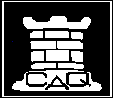 COUNCIL MEETINGMINUTES  Held at the Lord Stanley Hotel, 994 Stanley St E, East Brisbane at 4:10PM, on Sunday, 3 February 2019.Council Members:  Mark Stokes (President and Chair), Andrew Fitzpatrick (Vice President), Scott Dullaway (Secretary), Bryan Moss (Treasurer), Gail Young (Membership Secretary & Ratings Officer), Shaun Curtis (Junior Chess Coordinator), Martin Carter (Regional Liaison Officer) (via phone) and Heather Richards (Development Officer) (via phone)..ITEM 1 – ACCEPTANCE OF THE MINUTES OF THE PREVIOUS COUNCIL MEETINGMotion:  That the minutes of the previous meeting of 2 December 2018 be accepted.Moved by:  Mark Stokes    Seconded by:  Martin CarterPassed: Unanimously by General VoteITEM 2 – BUSINESS ARISING FROM THE PREVIOUS MINUTES 	The items are listed as individual items in Item 6.ITEM 3 – REPORTS		3.1	President’s reportAn oral report was presented by the President, with a written report to be emailed after the meeting.	Motion:  That the Chair’s Report be accepted.	Moved by: Mark Stokes        Seconded by:  Andrew FitzPatrick	Passed: Unanimously by General Vote		3.2	Treasurer’s reportIn January the CAQ’s ING bank account was closed resulting in the transfer of $66,286.46 to our NAB transaction account.As at 30 January 2019 the balance of the NAB account was $65,142.29.The CAQ currently has two bank accounts with NAB, one with all of our funds in it while the other has been retained with a $0 balance and this account will be used for the 2020 Australian Juniors.In January, $6,106 was paid to the ACF with most of these fees relating to previous years.  I believe the ACF is now more up-to-date with its invoices so we shouldn’t be hit with large invoice requests from them in the future.I have this morning received an email from MYOB advising the deduction of our monthly subscription fee was unsuccessful.  It seems that this payment is being paid by Tyson Walker out of his credit card.  As the CAQ does not have a credit card, approval required to update the payment details to my credit card.  Reimbursement of this fee to be arranged on a monthly basis (note, the current fee is $45 pm but a $10 dishonour fee will be applied to the next payment making this $55 in Feb).   I will need to investigate further to see if any payments have been reimbursed to Tyson in the past (based on a preliminary check of our NAB account it does not appear so), and if not (and assuming the MYOB fee has remained at $45 since our account was established), we are looking at a little over $2,000 needing to be reimbursed to Tyson.  Once I have the actual amount to be reimbursed I’ll advise.Investment of fundsIt is my preference to retain all banking with NAB rather than having accounts with different banks. I have been in contact with Jason Carrier from NAB (who we dealt with when signatories were changed) in relation to bank account options and what I’m proposing is:Retain approximately $5k in our existing NAB transaction accountRetain around $20k in a new NAB cash maximiser @ 1.55% pa*^# to allow for the transfer of funds between this and the transaction account when/if requiredInvest $40k into a 3 month TD with NAB @2.00% pa*.  At maturity we will then be able to determine if another short-term TD is required, or whether the funds should be rolled into the cash maximiser (all depending on upcoming needs and prevailing interest rates)*rates subject to change^by comparison, ING Business Optimiser rate is 1.50% pa#to earn interest the balance must be greater than $10k and when that’s the case interest applies to the total balance	Motion:  That the Treasurer’s Report be accepted and the accounts to pay approved.Moved by: Bryan Moss        Seconded by:  Shaun CurtisPassed: Unanimously by General Vote		3.3	Membership Secretary’s reportMotion:  That the Membership Secretary Report be accepted.Moved by: Gail Young        Seconded by:  Hughston ParlePassed: Unanimously by General Vote		3.4	Ratings Officer’s reportRatings Period 1 March 20192018 Bundaberg Club Championship2018 New Night (Toowoomba)2018 Buderim Spring (Suncoast)2019 FIDE Open (QWCL)4 Tournaments rated.Motion:  That the Ratings Officer Report be accepted.Moved by: Gail Young        Seconded by:  Hughston ParlePassed: Unanimously by General VoteITEM 4 – CORRESPONDENCE		4.1	Correspondence from Springfield Ipswich Chess Club about CAQ’s insurance.		4.2	Correspondence from a Sydney chess player requesting his contact details be provided to a former CAQ member.Correspondence noted.ITEM 5 – RATIFICATION OF EMAIL DECISIONS		Nil. ITEM 6 – GENERAL BUSINESS	6.1	Disciplinary Reports from the 2019 FIDE Open	4.25pm - Scott joined the meeting.An incident which occurred with an adult at the 2019 FIDE Open was discussed.It was resolved by the Council that a breach notice will be issued to the adult requesting an explanation and their version of the incident.  They will be provided with 14 days to reply.  Mark to obtain contact details for issuing the breach notice.A second incident at the 2019 FIDE Open involving a second adult was then discussed.  Shaun Curtis will circulate a report to the Council members by email so that the Council can decide whether to report a concern to Child Safety Services.Andrew and Shaun will also look at developing policies and procedures on child protection. 	6.2	2020 Australian Junior Chess Championships			Scott raised about introducing Under 6 and Under 20 divisions.  The Junior Champions would still come from the Under 18 divisions.  Scott also raised about the AJCC 2020 website promoting it very clearly that only Australian Citizens and Permanent Residents can compete at the 2020 AJCC.  The issue that occurred in Sydney where different time controls were used, and that as a consequence the arbiters interrupted games requiring players to pause their clocks while other players in other age divisions entered the room to commence their games was also discussed as being unacceptable.			Andrew outlined the budget with expenses at approximately $35k and a profit of about $6k.  Discussions of obtaining funding, including applying to the Gaming Fund were also discussed.			A few possible venues were discussed including the Home of the Arts.  If the venues don’t work out then The Southport School will be the venue.  All options are all fully air conditioned venues for the playing areas.			Andrew will provide email updates on the 2020 AJCC and it will be kept on the Agenda for meetings.	6.3	2019 Queensland Junior Problem-Solving and Blitz Championships			A call will be put out by the CAQ for Organisers to bid for the 2019 Queensland Junior Blitz.			Interested Organisers should consult with the Tournaments Co-ordinator, Andrew Fitzpatrick, to identify suitable calendar dates for bids to host the 2019 Queensland Junior Blitz.	6.4	2019 Brisbane v Gold Coast Junior Match			Saturday 9 March was discussed as a possible date, pending identification of a venue.	6.5	Air conditioning and Cold Water at Venues for CAQ State Championships			Discussion following CAQ Blitz Championships of 2 December 2018.			It was resolved that it is a requirements for all future CAQ events that the playing zones must be air conditioned and have cold drinking water provided in the playing zones for players.	6.6	Survey results from CAQ Junior Blitz Championships 			The survey conducted assessed whether players would be will to pay an extra $5 on the entry fee to have blitz and rapid events ACF rated.			The proposal for the rating of all events was supported by 14 players, and not supported by 8 players.			It was raised that players were most interested in obtaining FIDE ratings, over ACF or QJ ratings.	6.7	Update of FIDE, Oceania Confederation, Australian Chess Federation			At the ACF AGM in January 2019, the ACF’s Guarantee against loss for the Australian Championships and the Australian Open was raised to $6,000.	6.8	2019 CAQ Calendar (including on website)			It was discussed that there are two calendars on the CAQ website and both need to be updated including the Google calendar.			The planning for the classical chess championships of the 2019 Queensland Junior Chess Championships and the Gold Coast Open will have a rest day between the two events.			The 2020 CAQ calendar is started to be developed for discussion.	6.9	2019 Queensland Championships			Discussion points:Changing entry requirements to allow all players 1600 ACF or higher to enter only.Running a Qld Minor (U 1600 ACF) on the same long weekend in October, with the winner also winning the right to play in the 2020 Qld Chess Championships.Eligibility for the Qld Title – a suggestion from the CAQ AGM is that to be eligible to win the Qld Title the person must be on the Qld Electoral Roll.Players need to be either an Australian Citizen or a Permanent Residents, who is a Queensland Resident.It was determined that the entry requirement is an ACF of 1600 or higher, or if an applicant does not have an ACF then they will need to have a FIDE rating of 1700 or higher.For the Queensland Minor, players must have an ACF rating under 1600.An organizer needs to be found for the Championships.  Andrew and Shaun will provide suggestions for fees payable for arbiters and deputies.	5.55pm – Heather left the meeting.	6.10	2019 Queensland Open			Discussion points:When and where.It has been suggested that it should be held in South-East Queensland in 2019 as it has been run in Regional Centres for the last few years.			The Mount Ommaney Community Centre was discussed as a possible option.  Hughston Parle and Alex Wohl are looking at hosting it at Gregory Terrace.  Hughston will email Council Members an update on the School’s availability.	6.11	 Fundraising & Sponsorships for individuals from Queensland Government			Bryan will look into seeking sponsorship from the Queensland Government.	6.12	 Funding model for assisting Regional Chess			Andrew to circulate information to Council Members for discussion.	6.13	 Term Deposits for CAQ Funds			As per the Treasurer’s Report.	6.14	 Next CAQ Newsletter			The Newsletter Editor will seek to have it issued shorted.	6.15	 CAQ Tournament By-Laws			Discussion about amending the Tournament By-Laws to provide for more flexibility with the number of rounds and the time controls of tournaments.Motion:  That the Tournament By-Laws for the Queensland Reserves be amended to provide for a minimum of six rounds with a time control of at least 60 minutes and 10 second increment.Moved by: Bryan Moss        Seconded by:  Gail YoungAbstained:  Two abstentions.Passed: By General Vote	Other events will be discussed at future meetings.	6.16	 Minutes on the Web			CAQ Minutes will be uploaded to the website. 	6.17	 Invitees to CAQ Meetings			CAQ Appointees, the Webmaster David Esmonde and the Newsletter Editor Charith Silva, will be included as invitees for CAQ Council Meetings.	6.18	 Paypal			Currently Gail Young the only Council Member with access to Paypal.			A letter on CAQ Letterhead is required appointing Gail as the Primary Authorized Officer so that Gail can then put the Treasurer on as an Authorised Officer.Motion:  That Gail Young is approved as the Primary Authorised Officer for the CAQ with Paypal.Moved by: Gail Young        Seconded by:  Bryan MossPassed: Unanimously by General VoteITEM 7 – NEXT COUNCIL MEETINGThe next Council Meeting is to be held at 4pm on Sunday 24 March 2019, at The Lord Stanley at 994 Stanley St E, East Brisbane.The Chair declared the meeting closed at 6:30pm. Signed by Mark Stokes (Chairman):______________________CHESS ASSOCIATION OF QUEENSLAND -- FINANCIAL MEMBERS 3-02-2019CHESS ASSOCIATION OF QUEENSLAND -- FINANCIAL MEMBERS 3-02-2019CHESS ASSOCIATION OF QUEENSLAND -- FINANCIAL MEMBERS 3-02-2019CHESS ASSOCIATION OF QUEENSLAND -- FINANCIAL MEMBERS 3-02-2019CHESS ASSOCIATION OF QUEENSLAND -- FINANCIAL MEMBERS 3-02-2019CHESS ASSOCIATION OF QUEENSLAND -- FINANCIAL MEMBERS 3-02-2019CHESS ASSOCIATION OF QUEENSLAND -- FINANCIAL MEMBERS 3-02-2019CLUBLIFESENIORSPENSIONERSJUNIORSCADETSTOTALMEMBERSASSOCIATE14012245109BRISBANE21322423BRISBANE JUNIOR CHESS LEAGUE516BUNDABERG1012619GARDINER CHESS219104677GOLD COAST9110LOGAN  CITY77MACKAY11MARYBOROUGH MONARCHS66QWCL1411016REDCLIFFE3713317SPRINGFIELD IPSWICH44SUNCOAST281213SUNNYBANK44THE GAP22TOOWOOMBA11634529TOWNSVILLE123TOTALS12150851125346SOUTH-EAST QUEENSLAND16046.24%ASSOCIATE31.50%REGIONAL7120.52%BRISBANE6.65%CLUB MEMBERS TOTAL23768.50%BRISBANE JUNIORBRISBANE JUNIOR1.73%ASSOCIATE MEMBERS10931.50%BUNDABERG5.49%GARDINER CHESSGARDINER CHESS22.25%LIFE MEMBERS123.47%GOLD COAST2.89%SENIORS15043.35%LOGAN  CITY2.02%PENSIONERS82.31%MACKAY0.29%JUNIORS5114.74%MARYBOROUGH  MONARCHSMARYBOROUGH  MONARCHS1.73%CADETS12536.13%QWCL4.62%REDCLIFFE4.91%FEMALES5616.18%SPRINGFIELD IPSWICHSPRINGFIELD IPSWICH1.16%MALES29083.82%SUNCOAST3.76%SUNNYBANK1.16%Membership At December 31THE GAP0.58%2006500TOOWOOMBA8.38%2007594TOWNSVILLE0.87%20085432009432100.00%201048120114212012486201349020144392015516201658520177022018719